Author: Wound Healing and Management Node Group – R. Watts, T Solomons, Curtin UniversityCLINICAL QUESTION: What is the best available evidence regarding the use of turmeric in wound management?SUMMARYThere are few published studies on the use of curcumin in human wound care, with evidence primarily provided from in-vitro and in-vivo studies.1,2 The human research includes studies on psoriasis, radiation dermatitis and malignant wounds.BEST PRACTICE RECOMMENDATIONSSOURCES OF EVIDENCEBACKGROUNDTurmeric is a plant from which the rhizome is used to prepare a spice. In Indian and Asian cultures, turmeric spice has traditionally been used as a treatment for a wide variety of conditions including wounds.11  It contains high concentrations of an active chemical substance curcumin.12  Curcumin is reported as having, among others, anti-inflammatory, antioxidant, antimicrobial and anti-cancer properties and is used to treat a wide range of conditions. 13, 17 EVIDENCE In relation to the effectiveness of curcumin in wound health, in-vitro studies have demonstrated a protective effect on wound regeneration cells and in-vivo animal studies show superior wound healing. In these studies curcumin has been shown to act at all stages of wound healing by enhancing granulation tissue formation, collagen deposition, tissue remodelling and wound contraction. 1, 14Effectiveness in promoting healingA clinical trial (n=34) evaluated the effectiveness of a turmeric microemulgel in treating plaque psoriasis compared to gel alone, applied twice daily to upper and lower limbs. Using a standardised measurement tool assessing four parameters - redness, thickness and scaliness of lesions, and area of involvement,  by nine weeks the turmeric treated lesions showed significant improvement (p<0.05 – no confidence intervals reported) compared to the lesions treated with the placebo.4  (Level 1 evidence) A second clinical trial of eight weeks involving 21 individuals suffering from moderate to severe plaque psoriasis compared oral curcumin plus one of two types of local phototherapy – real or simulated light – applied to the experimental body area. Both groups received 6 grams of curcumin orally per day. After treatment no patients in the real light group showed moderate or severe plaques, in contrast to the group receiving simulated light (p<0.01, no confidence intervals reported). The authors’ conclusion was that these results suggested that moderate to severe psoriasis should show a therapeutic response to oral curcumin activated by real light therapy.5 (Level 1 evidence) (Real visible light: part of the electric magnetic spectrum between infrared and ultraviolet (UV) that is visible to the human eye. The energy is seen as colours.)A third clinical trial (N=30) assessed the ability of oral curcumin to reduce the severity of radiation dermatitis in patients with breast cancer. The intervention group took 2.0 grams of curcumin three times a day i.e. 6 grams daily throughout their period of radiation therapy. Compared to the placebo group, those receiving curcumin experienced significantly reduced radiation dermatitis [mean radiation dermatitis severity (RDS) – 2.6 vs 3.4, p=0.008].  In addition, the treated group had significantly less moist desquamation (28.6% vs. 87%, p==0.002).  However there was no reduction in erythema. In the two patients who had total mastectomies prior to radiation therapy the curcumin appeared to have no effect on the severity of the radiation dermatitis (RDS = 4). 6 (Level 1 evidence)Another clinical trial (N=50) examined the effect of topical application of sandalwood oil and turmeric based cream on radiation dermatitis with head and neck cancer. The treatment group received daily application of the turmeric cream commenced on the first day until two weeks after completion of radiotherapy.  The control group had baby oil applied over the same period. The group using the turmeric cream had delayed appearance and significantly reduced levels of radiation dermatitis at all measured time points , ranging from p <0.015 to p < 0.001. Grade 3 toxicity occurred only in 9.5 % of the turmeric cream group compared to 37.5% in the baby oil group (p <0.01). There were no reported cases in either group of the highest level of severity (Grade 4).7 (Level 1 evidence)A systematic review of the efficacy of nutritional supplementation in diabetic wound healing found that curcumin was one of three nutrients with the most notable effect of supplementation in related animal studies. However no human studies were identified that had used curcumin as a nutritional supplement.3 (Level 1 evidence )  Following oral administration, turmeric is poorly absorbed, rapidly metabolised and quickly excreted in humans 1,15 (Level 5  evidence)A case study reported that a two year child with “at least” second degree burns to both hands after falling into a campfire commenced treatment four days later with hourly application of curcumin ointment for 24 hours. This was followed by “frequent” (not defined) applications at home. When reviewed at two weeks later there was evidence of rapid healing and at two months healing was complete with no erythema or scarring.10 (Level 4 evidence)  Effectiveness in controlling odour in fungating woundsIn an observational study involving 59 patients with odorous malignant fungating wounds, the application of curcumin ointment (0.5% in white petroleum jelly) reduced the odour in more than 90% of the patients.9 (Level 4 Evidence)SIDE EFFECTSTurmeric and curcumin preparations are reportedly well tolerated with lack of significant toxicity. In one study using topical turmeric a small percentage of patients reported side effects: dryness (6%), burning sensation (6%) and irritation (3%).4 (Level 1 evidence)A range of human studies on the effectiveness of oral curcumin in managing inflammatory conditions and cancer reported no systemic adverse effects of oral doses up to 8g daily.18 (Level 1 evidence) However, it is strongly recommended that supplemental doses of turmeric not be given to individuals who are susceptible to kidney stone formation as turmeric can significantly increase urinary oxalate levels.8 (Level 1 evidence) OTHER FACTORS FOR CONSIDERATIONCost effectivenessNo cost analysis studies were identified but the cost is low for turmeric in its traditional form.12   New formulations e.g. combining curcumin with silver nanoparticles,16  are more expensive.METHODOLOGYThis evidence summary is based on a structured search of the literature and selected evidence-based health care databases (including third world health care journals) combining search terms that describe wound management, turmeric and curcumin.  The development of this evidence summary is based on the Joanna Briggs Institute methodology.19Key Words: psoriasis, radiation dermatitis, turmeric, curcumin, traditional.References:1.	Akbik D, Ghadiri M, Chrzanowski W, Rohanizadeh R. Curcumin as a wound healing agent. Life Sciences. 2014;116:1-7.2.	Gowthamarajan K, Karri V, Kumar S, Malayandi R. Multiple biological actions of curcumin in the management of diabetic foot ulcer complciations: A systematic review. Trop Med Surg. 2015;3(1):1-6.3.	Maier H, Illich I, Kim I, Spicer M. Nutrition supplementation for diabetic wound healing: A systematic review of current literature. Skimed. 2013;11(4):217-4.4.	Sarafian G, Afshar M, Mansouri P, Asgarpanah J, Raoufinejad K, Rajabi M. Topical turmeric microemulgel in the management of plaque psoriasis: A clinical evaluation. Iranian J Pharm Res. 2015;14(3):865-76.5.	Carrion- Gutierrez M, Ramirez-Bosca A, Navarro-Lopez V, Martinez-Andres A, Asin-Llorca M, Horga-de la Parte J. Effects of curcuma extract and visble light on adults with plaque psoriasis. Eur J Dermatol. 2015;25(3):240-6.6.	Ryan J, Heckler C, Ling M, Katz A, Williams P, Morrow G. Curcumin for radiation dermatitis: A randomized, double-blind, placebo-controlled clinical trial of thirty breast cancer patients. Radiation Res. 2013;180(1):34-43.7.	Palatty P, Azmidah A, Rao S, Jayachander D, Thilakchand K, Baliga M. Topical application of a sandalwood oil and turmeric based cream prevents radiodermatitis in head and neck cancer pateints undergoing external beam radiotherapy: a pilot study. Br J Radio. 2014;87:1-10.8.	Tang M, Larson-Meyer D, Liebman M. Effect of cinnamon and turmeric on urinary oxalate excretion, plasma lipids and plasma glucose in heathy subjects. Am J Clin Nutr. 2008;87:1262-7.9.	Kuttan R, Sudheeran P, Josph C. Turmeric and curcumin as topical agents in cancer therapy. Tumori. 1987;73(29-31).10.	Heng M. Signalling pathways targeted by curcumin in acute and chronic injury: burns and photo-damaged skin. Int J Derm. 2013;52:531-43.11.	Shishodia S, Sethi G, Aggarwal B. Curcumin: Getting back to the roots. Ann N Y Acad Sci. 2005;1056:206-17.12.	Shrishail D, Harish H, Ravichandra H, Tulsianand G, Shruthi S. Turmeric: Nature's precious medicine. Asian J Pharm Clin Res. 2013;6(3):10-6.13.	Ahmad K, Ansari V, Singh K, Kushwaha P, Akhtar J. Curcuma longa: Boon for health care system with its biomedical application. IJPSR. 2015;6(10):4168-73.14.	Phan T, See P, Lee S, Chan S. Protective effects of curcumin against oxidative damage on skin cells in vitro: its implications for wound healing. J Trauma. 2001;51(5):927-31.15.	Moghadamtousi S, Kadir H, Hassandarvish P, Tajik H, Abubakar S, Zandi K. A review on antibacterial, antiviral and antifungal activity of curcumin. BioMed Res Int. 2014;2014:1-12.16.	Varaprasad K, Vimla K, Ravindra S, Reddy N, Reddy G, Raju K. Fabrication of silver nanocomposite films impregnated with curcumin for superior antibacterial applications. J Mater Sci: Mater Med. 2011;22:1863-72.17.	Gupta S, Patchva S, Aggarwal B. Therapeutic roles of curcumin; Lessons learned from clinical trials. AAPS  J 2013;15(1):195-218.18.	Chainani-Wu N. Safety and anti-inflammatory activity of curcumin: A component of tumeric (curcuma longa). J Alt Compl Med. 2003;9(1):161-8.19.	Joanna Briggs Institute. The Joanna Briggs Collaboration Handbook for Evidence Transfer. 4 ed. Adelaide 2013. Published with permission from Wound Practice and Research.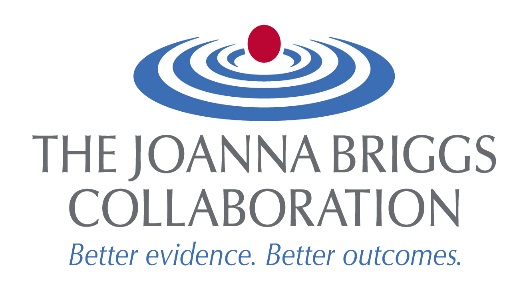 Western Australian Group for Evidence Informed Healthcare PracticeA Joanna Briggs Institute Centre of ExcellenceWound Healing and Management NodeEvidence Summary: Turmeric (curcumin) in wound management  (limited resources communities) Updated: March 2017Level 1Level 2Level 3Level 3Level 5Experimental DesignsQuasi-experimental DesignsObservational – Analytic DesignsObservational –Descriptive StudiesExpert Opinion/ Bench Research1 Systematic Review- RCTs+other study designs 3NoneNoneCross sectional study 9Case study 10Bench research1,2,11,12,13, 14,15,16